附件1交通指引领取地点：广州市南沙区企业和企业家联合会（广州市南沙区黄阁镇番中公路25号半山广场A2一楼117-119号[区政府北侧]）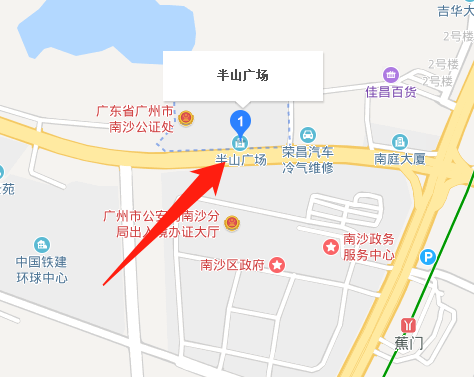 公交线路：乘公交车南沙34路、番143路到蕉门村下车，步行100米左右至半山广场；或乘坐地铁4号线到蕉门地铁站下车，步行500米左右至半山广场。自驾路线：自行驾车至半山广场（导航直接搜索“南沙区企业和企业家联合会”）。